Long “New Email” VersionNAME
Title/PositionRocky MountainProfessional Ski Instructors of America
American Association of Snowboard InstructorsE. email@address.org P.O. Box 775143, Steamboat Springs, CO, 80477P. (Personal Phone if you want to list it)   O. 970.879.8335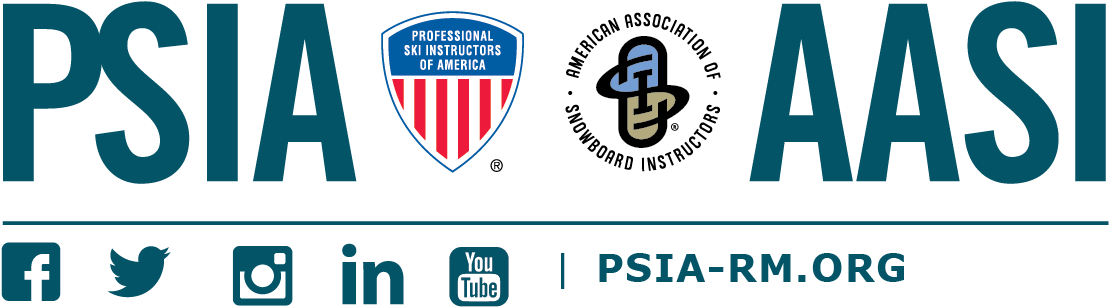 Short “Reply” VersionNAME
Title/PositionRocky MountainProfessional Ski Instructors of America
American Association of Snowboard InstructorsE. email@address.org   P. (Personal Phone if you want to list it)